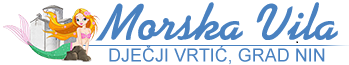                                                            Ulica dr. Franje Tuđmana 5, 23232 NIN                                                           Tel./fax. 023 264 196; www. vrtic-morska-vila.hr, OIB: 52231121132KLASA:  601-02/21-01/02URBROJ: 2198/11-08-02-21-26Nin, 27. listopada 2021. godineZAPISNIK                     s 53. elektroničke sjednice Upravnog vijeća Dječjeg vrtića „Morska vila“ Nin održane u ponedjeljak, 27. listopada 2021. godine Obaviješteni članovi Upravnog vijeća putem e-maila su: Tomislav Ćurko, Linda Maraš, Ivica Stulić, Ines Jakovčević, Gorana ŽuvelaDana 27. listopada 2021. suglasnost na točke dnevnog reda  dostavili  su  četiri  člana Upravnog vijeća  i to: Tomislav Ćurko, Ivica Stulić, Ines Jakovčević, Gorana ŽuvelaDnevni red:Verifikacija Zapisnika s 52. sjednice Upravnog vijećaDonošenje Odluke o poništenju Natječaja za prijem u radni odnos pripravnika/odgojitelja, kroz mjere HZZ-a „Stjecanje prvog radnog iskustva/pripravništva“, objavljenog 11. listopada 2021. Donošenje Odluke o objavi Natječaja za prijem u radni odnos pripravnika/odgajatelja, kroz mjere HZZ-a „Stjecanje prvog radnog iskustva/pripravništva“.Ad1.) Verifikacija zapisnika s 52. sjednice Upravnog vijećaS četiri glasa „ZA“ verificiran je Zapisnike s 52. sjednice Upravnog vijeća       Ad2.)Donošenje Odluke o poništenju Natječaja za prijem u radni odnos pripravnika/odgojitelja, kroz mjere HZZ-a „Stjecanje prvog radnog iskustva/pripravništva“, objavljenog 11. listopada 2021.                                                                                                                                                                 Upravno vijeće s četiri glasa „ZA“ donosi Odluku o poništenju natječaja za prijem u radni odnos pripravnika/odgajatelja, kroz mjere HZZ-a „Stjecanje prvog radnog iskustva /pripravništva, objavljenog 11. listopada 2021. Ad3.)  Donošenje Odluke o objavi Natječaja za prijem u radni odnos pripravnika/odgajatelja, kroz mjere HZZ-a „Stjecanje prvog radnog iskustva/pripravništva“.Izvjestiteljica: ravnateljicaUpravno vijeće s četiri glasa „ZA“ donosi Odluku o objavi natječaja za pripravnika/odgajatelja kroz mjere HZZ-a „Stjecanje prvog radnog iskustva /pripravništva“.Zapisničar:                                                                                                           Predsjednik Upravnog vijeća:Gorana Žuvela                                                                                                       Tomislav Ćurko